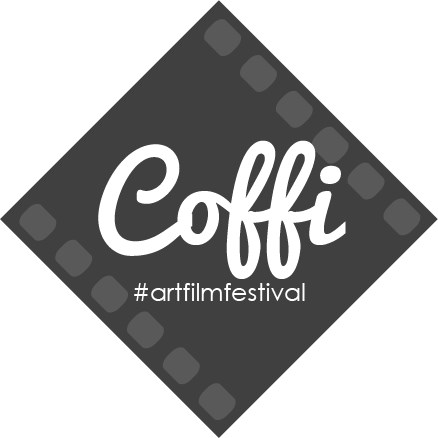 BANDO XII EDIZIONE 2017L’Associazione Culturale ’O Globo ONLUS, bandisce la dodicesima edizione di COFFICortOglobo Film Festival Italia che si terrà nel mese di Maggio 2017 nelle storiche sale del Castello Doria ad Angri in provincia di Salerno.Le date ufficiali del festival saranno pubblicate alla scadenza del bando il 10 Marzo 2017, insieme al programma, sul sito www.coffi-festival.it .BANDO DI CONCORSOGENERALE1.1 Sezioni competitiveLa partecipazione al concorso è aperta a tutti senza limitazione di nazione e di provenienza.5 sono le categorie in concorso: Sguardi d’autore: rivolta a cortometraggi realizzati da professionisti del settore. Nessun limite tematico o di genere. Durata max 15’(compresi i titoli di coda).Nuovi percorsi: rivolta ad opere indipendenti o, comunque, con budget ridotti. Nessun limite tematico o di genere. Durata max 15’(compresi i titoli di coda). Spazio Scuola: rassegna dedicata agli studenti delle scuole medie superiori. Nessun limite tematico o di genere. Durata max 10’(compresi i titoli di coda).N.B. Solo per questa sezione le opere potranno essere spedite entro il 31 Marzo 2017. Farà fede il timbro postale o l’invio online.- Documentari: alla sezione sono ammessi documentari di qualsiasi genere e formato. Durata max 30’(compresi i titoli di coda).-Animazione: Durata max 15' (compresi i titoli di coda).N.B. Tutti i lavori, di ciascuna categoria, in lingua italiana devono essere sottotitolati in lingua inglese e le opere straniere devono essere sottotitolate obbligatoriamente in lingua italiana.1.2 PreselezioneTutte le opere inviate saranno preselezionate da una Comitato di Valutazione. Il superamento della preselezione comporterà l’ammissione alle finali. Sul nostro sito ufficiale www.coffi-festival.it saranno indicate con la dicitura “in concorso” solo le opere che hanno superato la preselezione. Nel compilare la scheda di partecipazione (entry-form), i partecipanti dovranno indicare in quale sezione inserire il proprio corto. Resta, poi, a discrezione del Comitato di Valutazione l’eventuale collocazione in una categoria differente, al fine di garantire omogeneità tra le stesse.La commissione selezionatrice ha la facoltà di proiettare, a sua discrezione, le opere che non avranno superato la preselezione che saranno considerate “fuori concorso”.1.3 GiurieAl fine di rimarcare la differenza esistente tra il giudizio della critica e quello del pubblico, sono state istituite due apposite giurie.1.3.1 Giuria TecnicaLa Giuria Tecnica (composta da studiosi, esperti di settore e professionisti nel settore audio-visivo) segnalerà una sola opera vincitrice per ciascuna categoria in concorso.1.3.2 Giuria PopolareLa Giuria Popolare esprimerà le proprie preferenze ed assegnerà il premio Giuria Popolare al corto che avrà totalizzato il punteggio maggiore tra i finalisti di tutte le categorie. N.B. Non è possibile partecipare ad entrambe le giurie.Sono esclusi da entrambe le giurie, gli organizzatori e quanti abbiano preso parte alla realizzazione di corti inviati. I giudizi espressi da entrambe le giurie sono inappellabili.PREMI E RICONOSCIMENTILa Giuria Tecnica assegnerà i seguenti premi:Sguardi d’Autore: Premio di 500 € (o premio alternativo) + Premio COFFINuovi Percorsi: Premio di 250€ (o premio alternativo) + Premio COFFI Spazio scuola: Premio COFFIDocumentari: Premio COFFI Animazione: Premio COFFIGemellaggi: Premio COFFI Inoltre la Giuria Tecinica assegnerà le seguenti menzioni speciali: Migliore Attore/AttriceMigliore Colonna Sonora Originale/ Original Score Migliore SceneggiaturaMiglior Montaggio La Giuria Popolare assegnerà il seguente premio: Giuria Popolare (Premio COFFI D'ORO). L’Associazione ‘O GLOBO, inoltre, attraverso i suoi associati, si riserva la facoltà di assegnare a sua discrezione un premio speciale per l’idea più originale, ad un qualsiasi corto tra i finalisti. ASPETTI TECNICI2.1 Modalità di partecipazioneLa partecipazione al concorso è gratuita Per iscriversi al Concorso e partecipare alla selezione, i partecipanti potranno scegliere una delle due modalità:iscrizione on line con l'indicazione del link privato del corto (Vimeo, Youtube, WeTrasnfer) compilando on line l'Entry Form entro il 10 Marzo 2017iscrizione cartacea (vedi 2.4) Le opere dovranno essere spedite, unitamente alla scheda debitamente compilata e firmata dagli autori, al seguente indirizzo: COFFI - CORTOGLOBO FILM FESTIVAL ITALIA               COMUNE DI ANGRI – U.O.C. SOCIO-CULTURALE PIAZZA CROCIFISSO, 1 - 84012 ANGRI (SA)attenendosi alle modalità richieste, entro e non oltre il 10 Marzo 2017 (farà fede la data del timbro postale di partenza), o tramite invio digitale all’indirizzo segreteria@coffi-festival.it alla cortese attenzione della prof. Cristina Ferrigno. - La partecipazione al concorso prevede l'accettazione integrale del presente regolamento.2.2 Opere ammesse al concorsoPotranno partecipare alla selezione le opere realizzate in Italia o all’estero a partire Gennaio 2014.Non sono ammesse opere già presentate nelle precedenti edizioni del concorso nè presenti on line. - Ogni autore può presentare più opere. Spetta poi alla Commissione scegliere UNA SOLA tra queste2.3 Materiale occorrentePer essere ammessi alle preselezioni, occorrono (per entrambe le modalità off line ed on line): - 1 copia del video, in formato digitale;1 entry-form (scaricabile dal sito www.coffi-festival.it ) compilata in tutte le sue parti, firmata e allegata al video o compilato on line;Almeno 1 foto rappresentativa del corto (in formato jpeg da inviare all’indirizzo e- mailsegreteria@coffi-festival.it); - Trailer del cortoN.B. L’assenza di una sola delle voci elencate non consentirà l’accesso alle preselezioni. 2.4 Clausola di salvaguardiaL’Associazione ‘O GLOBO non è responsabile dei plichi danneggiati e/o pervenuti in ritardo, o di eventuali furti o smarrimenti. Ciascun autore risponde personalmente del contenuto della propria opera.2.5 Diritti di privativaL'iscrizione di un cortometraggio comporta la disponibilità gratuita (non in esclusiva) all’Associazione, organizzatrice del festival, dei diritti di utilizzazione dell'opera, per gli usi connessi alla manifestazione, previa autorizzazione tramite l’apposito spazio dell’entry-form. L’organizzazione avrà, senza limiti di tempo, tutti i diritti di utilizzazione, diffusione e duplicazione dei prodotti pervenuti, che saranno esclusivamente utilizzati, senza scopi di lucro, in attività di promozione sociale e culturale della manifestazione stessa. Le copie dei cortometraggi inviate non verranno restituite, ma raccolte nell’archivio della sezione audiovisiva dell’Associazione ‘O GLOBO ONLUS. 2.6 Diritto d’Autore L’Associazione ‘O GLOBO declina ogni responsabilità dovuta alla riproduzione di corti contenenti materiale coperto da diritto d’autore, per il quale non sia stata regolarizzata la situazione con la SIAE.- Ciascun autore risponde del contenuto dei propri lavori.2.7 Tutela della privacyTutti i dati personali raccolti dall’Associazione ‘O GLOBO saranno trattati nel rispetto del D.L. 196 del 30 Giugno 2003 sulla protezione della privacy.2.8 RinvioPer i casi controversi e per tutto quanto non espressamente previsto nel bando il giudizio finale spetta al Comitato di Valutazione. Info & Contatti	www.coffi-festival.it	e-mail: segreteria@coffi-festival.itPer ulteriori chiarimenti contattare:	Prof.Cristina Ferrigno	+ 39 328 70 40 601Facebook: Coffi (CortOglobo Film Festival Italia)Twitter: Coffi (CortOglobo Film Festival Italia)